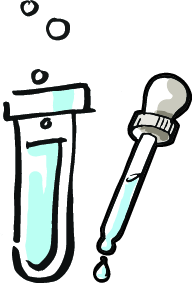 Wie Wasser wieder sauber wirdExperiment: Wasser filtern Arbeitsaufträge in Gruppenarbeit, Gruppe 2 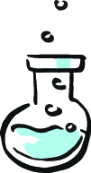 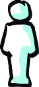 Findet euch in den Kleingruppen zusammen.Was passiert mit dem Wasser, wenn es im Erdreich versickert? Folge der Anleitung und bewerte die Reinheit von Wasser.MATERIAL:1 x mit Löchern durchbohrten Becher: gefüllt mit Steinen1 x mit Löchern durchbohrten Becher: gefüllt mit Kies1 x mit Löchern durchbohrten Becher: gefüllt mit Sand1 x mit Löchern durchbohrten Becher: gefüllt mit Kohle1 x mit Löchern durchbohrten Becher: gefüllt mit KaffeefilterMessbecherReagenzglasEimer mit Schmutzwasser z. B. aus Erde und LaubANLEITUNG:Baue einen Filter und verwende dafür die Materialien (Steine, Kies, Sand, Kohle, Kaffeefilter). Versuche damit das Wasser so sauber wie möglich zu filtern. Gieße mit dem Messbecher Schmutzwasser in einen Filteraufbau. Wiederholde den Vorgang so oft wie nötig. Gib eine Probe in das Reagenzglas. Vergleiche das Wasser in eurem Reagenzglas mit dem Wasser der anderen Gruppe. 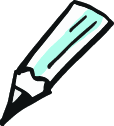 Dokumentiere dein Ergebnis.………………………………………………………………………………………………………………………………………………………………………………………………………………………………………………………………………………………………………………………………………………………………………………………………………………………………………………………………………………………………………………………………………………………………………………………………………………………………………………………………………………………………………………………………………………………………………………………